Мы подготовили для Вас дополнительную информацию по косилкам Ferri:Смещаемые косилки FERRI серии ZMEСмещаемые косилки FERRI серии ZMEСмещаемые косилки FERRI серии ZMEСмещаемые косилки FERRI серии ZMEСмещаемые косилки FERRI серии ZMEСмещаемые косилки FERRI серии ZMEСмещаемые косилки FERRI серии ZME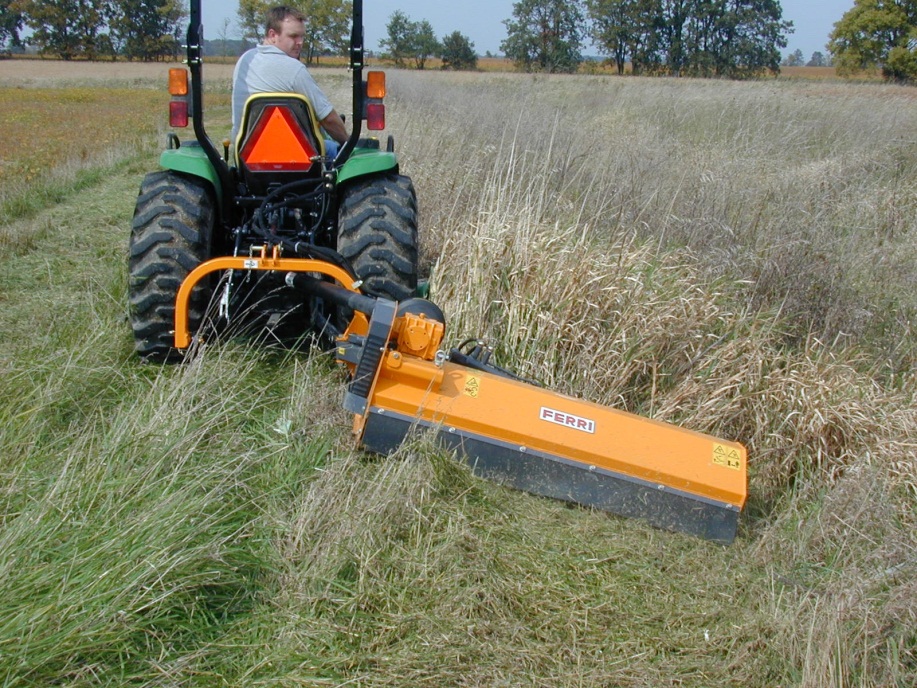 Уважаемый клиент! Благодарим Вас за интерес, проявленный к нашему оборудованию и представляем Вашему вниманию Итальянскую косилку FERRI.  Оборудование FERRI известно во всем мире благодаря своему качеству, надежности и большому числу опций. Применение высоких стандартов качества, стальных компонентов HARDOX гарантирует отличную производительность даже в самых тяжелых условиях.Уважаемый клиент! Благодарим Вас за интерес, проявленный к нашему оборудованию и представляем Вашему вниманию Итальянскую косилку FERRI.  Оборудование FERRI известно во всем мире благодаря своему качеству, надежности и большому числу опций. Применение высоких стандартов качества, стальных компонентов HARDOX гарантирует отличную производительность даже в самых тяжелых условиях.Уважаемый клиент! Благодарим Вас за интерес, проявленный к нашему оборудованию и представляем Вашему вниманию Итальянскую косилку FERRI.  Оборудование FERRI известно во всем мире благодаря своему качеству, надежности и большому числу опций. Применение высоких стандартов качества, стальных компонентов HARDOX гарантирует отличную производительность даже в самых тяжелых условиях.Уважаемый клиент! Благодарим Вас за интерес, проявленный к нашему оборудованию и представляем Вашему вниманию Итальянскую косилку FERRI.  Оборудование FERRI известно во всем мире благодаря своему качеству, надежности и большому числу опций. Применение высоких стандартов качества, стальных компонентов HARDOX гарантирует отличную производительность даже в самых тяжелых условиях.Полноценная сервисная поддержка на базе собственного представительства компании в России, позволяет сделатьработу оборудования FERRI бесперебойной, высокопроизводительной и минимизировать сроки поставки и обслуживания!работу оборудования FERRI бесперебойной, высокопроизводительной и минимизировать сроки поставки и обслуживания!работу оборудования FERRI бесперебойной, высокопроизводительной и минимизировать сроки поставки и обслуживания!работу оборудования FERRI бесперебойной, высокопроизводительной и минимизировать сроки поставки и обслуживания!Преимущества смещаемых косилок Ferri:- Системы защиты от смещения в транспортном положении без цепей и  кронштейнов;- Гидравлическая система защиты при столкновении с препятствиями;- Уникальные запатентованные технологии расположения редуктора и трехточечной навески- Внутренняя износостойкая рама- Регулируемый по высоте задний ролик (регулировка высотры кошения) увеличенного диаметра- Большой выбор моделей для удобства работ в любых условияхРасширенную информацию о заводе и продукции можно найти на сайте www.ferrirus.ru 
Преимущества смещаемых косилок Ferri:- Системы защиты от смещения в транспортном положении без цепей и  кронштейнов;- Гидравлическая система защиты при столкновении с препятствиями;- Уникальные запатентованные технологии расположения редуктора и трехточечной навески- Внутренняя износостойкая рама- Регулируемый по высоте задний ролик (регулировка высотры кошения) увеличенного диаметра- Большой выбор моделей для удобства работ в любых условияхРасширенную информацию о заводе и продукции можно найти на сайте www.ferrirus.ru 
Преимущества смещаемых косилок Ferri:- Системы защиты от смещения в транспортном положении без цепей и  кронштейнов;- Гидравлическая система защиты при столкновении с препятствиями;- Уникальные запатентованные технологии расположения редуктора и трехточечной навески- Внутренняя износостойкая рама- Регулируемый по высоте задний ролик (регулировка высотры кошения) увеличенного диаметра- Большой выбор моделей для удобства работ в любых условияхРасширенную информацию о заводе и продукции можно найти на сайте www.ferrirus.ru 
Преимущества смещаемых косилок Ferri:- Системы защиты от смещения в транспортном положении без цепей и  кронштейнов;- Гидравлическая система защиты при столкновении с препятствиями;- Уникальные запатентованные технологии расположения редуктора и трехточечной навески- Внутренняя износостойкая рама- Регулируемый по высоте задний ролик (регулировка высотры кошения) увеличенного диаметра- Большой выбор моделей для удобства работ в любых условияхРасширенную информацию о заводе и продукции можно найти на сайте www.ferrirus.ru 
Стоимость косилки: уточняйтеСтоимость косилки: уточняйтеСтоимость косилки: уточняйтеСтоимость косилки: уточняйтеСтоимость косилки: уточняйтеСтоимость косилки: уточняйтеСтоимость косилки: уточняйтеСрок поставки: из наличияСрок поставки: из наличияСрок поставки: из наличияСрок поставки: из наличияСрок поставки: из наличияСрок поставки: из наличияСрок поставки: из наличияБазис поставки: г. Ярославль Базис поставки: г. Ярославль Базис поставки: г. Ярославль Базис поставки: г. Ярославль Базис поставки: г. Ярославль Базис поставки: г. Ярославль Базис поставки: г. Ярославль Гарантия: 12 месяцевГарантия: 12 месяцевГарантия: 12 месяцевГарантия: 12 месяцевГарантия: 12 месяцевГарантия: 12 месяцевГарантия: 12 месяцев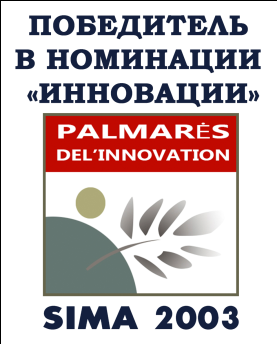 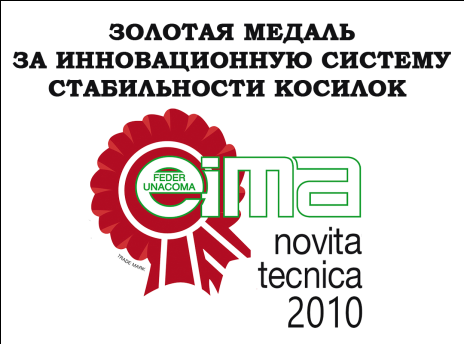 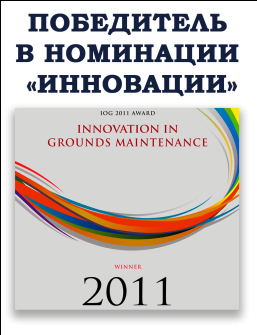 Шестирядный роторШарнирная рама для повторения контура землиВращающиеся соединения на самосмазывающихсявтулкахВращающиеся соединения на самосмазывающихсявтулкахПодшипники ротора расположены внутриКомплектация:- Механическая защита при  столкновениях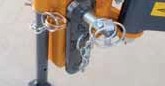 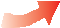 - Гидроцилиндр смещения- Гидроцилиндр позиционирования  рабочего органа- Карданный вал с адаптером для ВОМ- Соединения с самосмазывающимися втулками- Соединения с самосмазывающимися втулками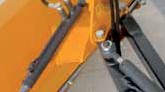 - Ротор с внутренним расположением подшипниковКоличество ножей:Модель- ZME125 56 подвесных “Y”-образных ножей- ZME155 72 подвесных “Y”-образных ножей- Ротор с внутренним расположением подшипниковКоличество ножей:Модель- ZME125 56 подвесных “Y”-образных ножей- ZME155 72 подвесных “Y”-образных ножей- Задний регулируемый ролик Ø 100 ммКоличество ножей:Модель- ZME125 56 подвесных “Y”-образных ножей- ZME155 72 подвесных “Y”-образных ножей- Дополнительное износо- устойчивое  листовое внутреннее  покрытие режущего органаДополнительное оборудование:- Комплект шарнирного соединения с трактором - в случае если на тракторе не установлено- Дополнительное износо- устойчивое  листовое внутреннее  покрытие режущего органа- Передняя и задняя защитные шторки рабочего органа- Вал отбора мощности с обгонной муфтой- Комплект ЗИП (подшипниковый узел опорного ролика и ротора)Подходит для тракторов, оборудованных трехточечной навеской, переключаемой в плавающий режим. В случае, если навеска не имеет возможности переключения в плавающий режим, необходима дополнительная комплектация гидрораспределителем с плавающим режимом. Также требуется 2 свободных гидролинии на тракторе.Подходит для тракторов, оборудованных трехточечной навеской, переключаемой в плавающий режим. В случае, если навеска не имеет возможности переключения в плавающий режим, необходима дополнительная комплектация гидрораспределителем с плавающим режимом. Также требуется 2 свободных гидролинии на тракторе.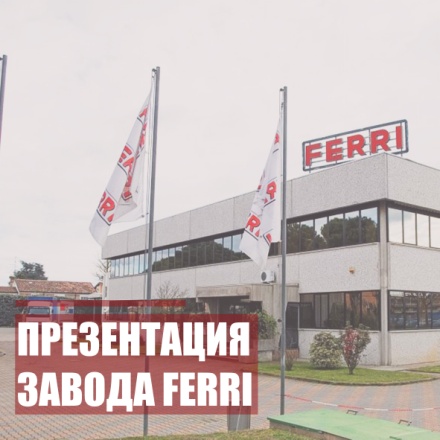 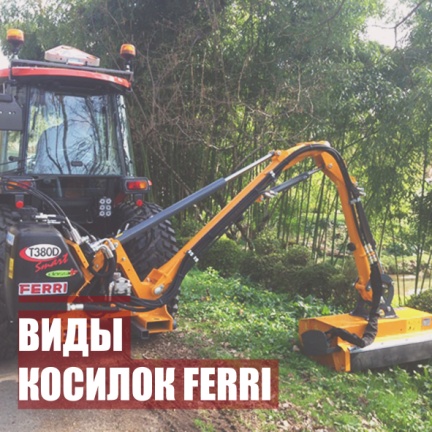 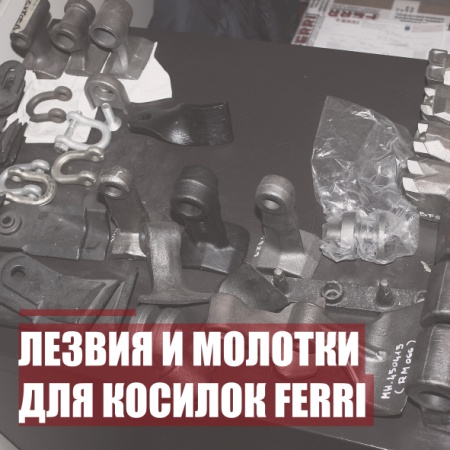 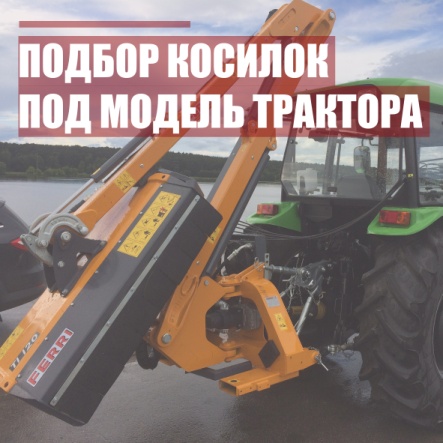 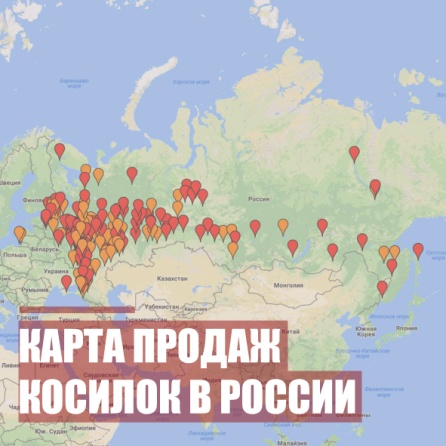 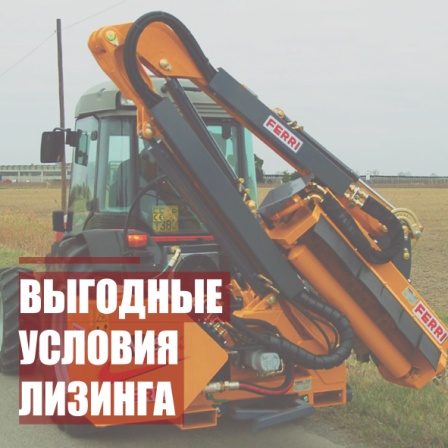 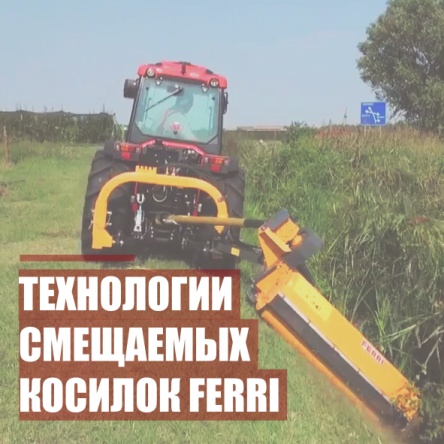 